В соответствии с постановлением Администрации Октябрьского района от 04.10.2018 № 1354 «Об утверждении Порядка разработки, реализации и оценки эффективности муниципальных программ Октябрьского района», от 29.09.2018 № 1331 «Об утверждении перечня муниципальных программ Октябрьского района Ростовской области», руководствуясь частью 9 статьи 52 Устава муниципального образования «Октябрьский район»,ПОСТАНОВЛЯЮ:1. Внести в постановление Администрации Октябрьского района от 09.11.2018 № 1528 «Об утверждении муниципальной программы Октябрьского района «Развитие физической культуры и спорта» изменения, изложив приложение к постановлению в новой редакции согласно приложению к настоящему постановлению.2. Признать утратившим силу постановление Администрации Октябрьского района от 24.07.2023 № 825 «О внесении изменений в постановление Администрации Октябрьского района от 09.11.2018 № 1528 «Об утверждении муниципальной программы Октябрьского района «Развитие физической культуры и спорта».3. Настоящее постановление вступает в силу с момента его официального опубликования и подлежит размещению на официальном сайте Администрации Октябрьского района.4. Контроль за исполнением данного постановления возложить на заместителя главы Администрации Октябрьского района Бутову Л.А.Постановление вносит отдел культуры,физической культуры и спорта Администрации Октябрьского районаПриложение № 1к муниципальной программеОктябрьского района«Развитие физической культуры и спорта»СВЕДЕНИЯо показателях муниципальной программы Октябрьского района «Развитие физической культуры и спорта», подпрограмм муниципальной программы и их значения* Статистический или ведомственный.Приложение № 2к муниципальной программеОктябрьского района«Развитие физической культуры и спорта»ПЕРЕЧЕНЬподпрограмм, основных мероприятий, приоритетных основных мероприятий и мероприятий ведомственных целевых программ муниципальной программы Октябрьского района«Развитие физической культуры и спорта»Приложение № 3к муниципальной программеОктябрьского района«Развитие физической культуры и спорта»ПЕРЕЧЕНЬинвестиционных проектов (объектов капитального строительства, реконструкции и капитального ремонта, находящихся в муниципальной собственности Октябрьского района)Приложение № 4к муниципальной программеОктябрьского района«Развитие физической культуры и спорта»РАСХОДЫ бюджета Октябрьского района на реализацию муниципальной программы Октябрьского района «Развитие физической культуры и спорта»Приложение № 5к муниципальной программеОктябрьского района«Развитие физической культуры и спорта»РАСХОДЫна реализацию муниципальной программы Октябрьского района «Развитие физической культуры и спорта»Приложение № 5¹к муниципальной программеОктябрьского района«Развитие физической культуры и спорта»ПОКАЗАТЕЛИрезультативности использования субсидийи иных межбюджетных трансфертов из федерального бюджетаСубсидии из федерального бюджета на выполнение мероприятий государственной программы привлекаются в рамках:государственной программы Российской Федерации «Развитие физической культуры и спорта», утвержденной постановлением Правительства Российской Федерации от 30.09.2021 № 1661; федерального проекта «Спорт – норма жизни»;федерального проекта «Бизнес – спринт (Я выбираю спорт)»;Концепции наследия чемпионата мира по футболу FIFA 2018 года, утвержденной распоряжением Правительства Российской Федерации от 24.07.2018 № 1520-р.Средства федерального бюджета в рамках государственной программы Российской Федерации «Развитие физической культуры и спорта» привлекаются по итогам конкурсного отбора, проводимого Минспорта России, по предоставлению субсидий субъектам Российской Федерации на софинансирование государственных программ субъектов Российской Федерации, направленных на цели развития физической культуры.Показатели результативности исполнения мероприятий в рамках проекта «Бизнес-спринт (Я выбираю спорт)»:«Количество объектов спортивной инфраструктуры массового спорта, созданных (реконструированных) в рамках соглашений о государственно-частном (муниципально-частном) партнерстве или концессионных соглашений» в 2023 году  - 0, в 2024 году - 1: строительство модульного плавательного бассейна в                              п. Персиановском.«Уровень технической готовности объектов спортивной инфраструктуры, созданных в рамках соглашений о государственно-частном (муниципально-частном) партнерстве и (или) концессионных соглашений»: строительство модульного плавательного бассейна в п. Персиановском: 2023 год - 40 процентов;                            2024 год - 100 процентов.Приложение 6к муниципальной программеОктябрьского района«Развитие физической культуры и спорта»РАСПРЕДЕЛЕНИЕсубсидий (иных межбюджетных трансфертов) по муниципальным образованиям и направлениям расходования средств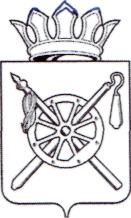 Российская ФедерацияРостовская областьМуниципальное образование «Октябрьский район»Администрация Октябрьского районаПОСТАНОВЛЕНИЕРоссийская ФедерацияРостовская областьМуниципальное образование «Октябрьский район»Администрация Октябрьского районаПОСТАНОВЛЕНИЕРоссийская ФедерацияРостовская областьМуниципальное образование «Октябрьский район»Администрация Октябрьского районаПОСТАНОВЛЕНИЕРоссийская ФедерацияРостовская областьМуниципальное образование «Октябрьский район»Администрация Октябрьского районаПОСТАНОВЛЕНИЕ16.11. 2023№ 1336№ 1336р.п. КаменоломниО внесении изменений в постановление Администрации Октябрьского района от 09.11.2018 № 1528 «Об утверждении муниципальной программы Октябрьского района «Развитие физической культуры и спорта»О внесении изменений в постановление Администрации Октябрьского района от 09.11.2018 № 1528 «Об утверждении муниципальной программы Октябрьского района «Развитие физической культуры и спорта»Глава Администрации Октябрьского районаЛ.В. ОвчиеваПриложениек постановлениюАдминистрацииОктябрьского районаот 16.11.2023 № 1336Муниципальная программа Октябрьского района«Развитие физической культуры и спорта»1. Паспортмуниципальной программы Октябрьского района«Развитие физической культуры и спорта»2.Паспортподпрограммы «Развитие инфраструктуры спорта в Октябрьском районе» 3.Паспортподпрограммы «Развитие физической культуры и массового спорта в Октябрьском районе»4. Приоритеты и цели муниципальнойполитики Октябрьского района в сфере физической культуры и спортаЦели, задачи и основные направления реализации политики развития сферы физической культуры и спорта определены Стратегией развития Октябрьского района Ростовской области на период до 2030 года и Стратегией социально-экономического развития Ростовской области на период до 2030 года (далее – стратегические документы).Реализация поставленных целей и задач способствует развитию человеческого потенциала, укреплению здоровья нации и успешному выступлению спортивных команд Октябрьского района на областных и всероссийских спортивных соревнованиях.К числу приоритетных направлений развития физической культуры и спорта в целом относятся:- вовлечение жителей в регулярные занятия физической культурой и спортом, прежде всего детей и молодежи;- повышение доступности объектов спорта, в том числе для лиц с ограниченными возможностями здоровья и инвалидов.Выполнение мероприятий муниципальной программы позволит обеспечить реализацию целей муниципальной политики в сфере физической культуры и спорта на долгосрочный период, будет способствовать повышению экономической рентабельности этой сферы, раскрытию ее социального потенциала.Для оценки хода реализации муниципальной программы и характеристики состояния установленной сферы деятельности предусмотрена система целевых показателей (индикаторов) как для муниципальной программы в целом, так и для подпрограмм муниципальной программыСведения о показателях (индикаторах) муниципальной программы, подпрограмм муниципальной программы и их значениях приведены в приложении № 1 к муниципальной программе.Перечень подпрограмм, основных мероприятий, приоритетных основных мероприятий муниципальной программы приведен в приложении   № 2.Перечень инвестиционных проектов (объектов капитального строительства, реконструкции и капитального ремонта, находящихся в муниципальной собственности Октябрьского района Ростовской области) приведен в приложении № 3.Расходы бюджета Октябрьского района на реализацию муниципальной программы приведены в приложении № 4.Расходы областного бюджета, федерального бюджета, местных бюджетов и внебюджетных источников на реализацию государственной программы приведены в приложении № 5.5. Характеристика участия муниципальных образованийОктябрьского района Ростовской области в реализации муниципальной программыУчастие муниципальных образований Октябрьского района Ростовской области в реализации настоящей муниципальной программы предусмотрено в рамках подпрограммы 1 «Развитие инфраструктуры спорта в Октябрьском районе».К полномочиям органов муниципальной власти субъектов Российской Федерации по предметам совместного ведения относится решение вопросов обеспечения подготовки спортивных сборных команд субъекта Российской Федерации, в том числе среди лиц с ограниченными возможностями здоровья и инвалидов.Дополнительное образование детей является важнейшей составляющей образовательного пространства. Оно социально востребовано, но требует постоянного внимания и поддержки со стороны общества и государства.В Октябрьском районе функционируют 324 объекта спортивной направленности различной ведомственной принадлежности, из них: 231 - плоскостных сооружения, 29 спортивных залов, 1 плавательный бассейн, 3 сооружения для стрелковых видов спорта (тиры), 60 приспособленных помещений для занятий спортом.Муниципальные образования Октябрьского района по подпрограмме «Развитие спортивной инфраструктуры в Октябрьском районе» участвуют в муниципальной программе в части реализации инвестиционных проектов, находящихся в муниципальной собственности.Управляющий делами Администрации Октябрьского района                                       А.А. Пригородова№п/пНомер и наименование показателя (индикатора)ВидпоказателяЕдиница измеренияЗначения показателейЗначения показателейЗначения показателейЗначения показателейЗначения показателейЗначения показателейЗначения показателейЗначения показателейЗначения показателейЗначения показателейЗначения показателейЗначения показателейЗначения показателейЗначения показателей№п/пНомер и наименование показателя (индикатора)ВидпоказателяЕдиница измерения2017год2018год2019год2020год2021год2022год2023год2024год2025год2026год2027 год2028 год2029 год2030год123456789101112131415161718Муниципальная программа Октябрьского района «Развитие физической культуры и спорта»Муниципальная программа Октябрьского района «Развитие физической культуры и спорта»Муниципальная программа Октябрьского района «Развитие физической культуры и спорта»Муниципальная программа Октябрьского района «Развитие физической культуры и спорта»Муниципальная программа Октябрьского района «Развитие физической культуры и спорта»Муниципальная программа Октябрьского района «Развитие физической культуры и спорта»Муниципальная программа Октябрьского района «Развитие физической культуры и спорта»Муниципальная программа Октябрьского района «Развитие физической культуры и спорта»Муниципальная программа Октябрьского района «Развитие физической культуры и спорта»Муниципальная программа Октябрьского района «Развитие физической культуры и спорта»Муниципальная программа Октябрьского района «Развитие физической культуры и спорта»Муниципальная программа Октябрьского района «Развитие физической культуры и спорта»Муниципальная программа Октябрьского района «Развитие физической культуры и спорта»Муниципальная программа Октябрьского района «Развитие физической культуры и спорта»Муниципальная программа Октябрьского района «Развитие физической культуры и спорта»Муниципальная программа Октябрьского района «Развитие физической культуры и спорта»Муниципальная программа Октябрьского района «Развитие физической культуры и спорта»Муниципальная программа Октябрьского района «Развитие физической культуры и спорта»1Показатель (индикатор) 1.Доля населения Октябрьского района, систематически занимающихся физической культурой и спортом, в общей численности населения от 3 лет до 79 летведомственныйпроцентов38,244,750,751,852,954,856,057,959,961,964,066,068,070,02.Показатель 2.Уровень обеспеченности населения спортивными сооружениями, исходя из единовременной пропускной способности объектов спорта, в том числе для лиц с ограниченными возможностями здоровья и инвалидов (процентов)ведомственныйпроцентов----84,684,684,694,194,194,194,194,194,194,1Подпрограмма 1 «Развитие инфраструктуры спорта в Октябрьском районе»Подпрограмма 1 «Развитие инфраструктуры спорта в Октябрьском районе»Подпрограмма 1 «Развитие инфраструктуры спорта в Октябрьском районе»Подпрограмма 1 «Развитие инфраструктуры спорта в Октябрьском районе»Подпрограмма 1 «Развитие инфраструктуры спорта в Октябрьском районе»Подпрограмма 1 «Развитие инфраструктуры спорта в Октябрьском районе»Подпрограмма 1 «Развитие инфраструктуры спорта в Октябрьском районе»Подпрограмма 1 «Развитие инфраструктуры спорта в Октябрьском районе»Подпрограмма 1 «Развитие инфраструктуры спорта в Октябрьском районе»Подпрограмма 1 «Развитие инфраструктуры спорта в Октябрьском районе»Подпрограмма 1 «Развитие инфраструктуры спорта в Октябрьском районе»Подпрограмма 1 «Развитие инфраструктуры спорта в Октябрьском районе»Подпрограмма 1 «Развитие инфраструктуры спорта в Октябрьском районе»Подпрограмма 1 «Развитие инфраструктуры спорта в Октябрьском районе»Подпрограмма 1 «Развитие инфраструктуры спорта в Октябрьском районе»Подпрограмма 1 «Развитие инфраструктуры спорта в Октябрьском районе»Подпрограмма 1 «Развитие инфраструктуры спорта в Октябрьском районе»Подпрограмма 1 «Развитие инфраструктуры спорта в Октябрьском районе»3Показатель (индикатор) 1.1. Количество спортивных сооружений, введенных в эксплуатацию, доступных для занятия спортомведомственныйштук222212112112124Показатель 1.2.Количество объектов спортивной инфраструктуры массового спорта, созданных (реконструированных) в рамках соглашений о государственно-частном (муниципально-частном) партнерстве или концессионных соглашенийведомственныйштук–––––––1––––––Подпрограмма 2 «Развитие физической культуры и массового спорта в Октябрьском районе»Подпрограмма 2 «Развитие физической культуры и массового спорта в Октябрьском районе»Подпрограмма 2 «Развитие физической культуры и массового спорта в Октябрьском районе»Подпрограмма 2 «Развитие физической культуры и массового спорта в Октябрьском районе»Подпрограмма 2 «Развитие физической культуры и массового спорта в Октябрьском районе»Подпрограмма 2 «Развитие физической культуры и массового спорта в Октябрьском районе»Подпрограмма 2 «Развитие физической культуры и массового спорта в Октябрьском районе»Подпрограмма 2 «Развитие физической культуры и массового спорта в Октябрьском районе»Подпрограмма 2 «Развитие физической культуры и массового спорта в Октябрьском районе»Подпрограмма 2 «Развитие физической культуры и массового спорта в Октябрьском районе»Подпрограмма 2 «Развитие физической культуры и массового спорта в Октябрьском районе»Подпрограмма 2 «Развитие физической культуры и массового спорта в Октябрьском районе»Подпрограмма 2 «Развитие физической культуры и массового спорта в Октябрьском районе»Подпрограмма 2 «Развитие физической культуры и массового спорта в Октябрьском районе»Подпрограмма 2 «Развитие физической культуры и массового спорта в Октябрьском районе»Подпрограмма 2 «Развитие физической культуры и массового спорта в Октябрьском районе»Подпрограмма 2 «Развитие физической культуры и массового спорта в Октябрьском районе»Подпрограмма 2 «Развитие физической культуры и массового спорта в Октябрьском районе»5Показатель  (индикатор) 2.1. Доля учащихся и студентов, систематически занимающихся физической культурой и спортом, в общей численности учащихся и студентовведомственныйпроцентов86,895,396,194,094,096,496,596,696,796,896,997,097,197,26Показатель (индикатор) 2.2. Доля населения Октябрьского района, выполнившего нормативы испытаний (тестов) Всероссийского физкультурно - спортивного комплекса «Готов к труду и обороне» (ГТО), в общей численности населения, принявшего участие в выполнении нормативов испытаний (тестов) Всероссийского физкультурно-спортивного комплекса «Готов к труду и обороне» (ГТО)ведомственныйпроцентов-45,050,055,043,5344,2544,544,7545,045,2545,545,7545,946,07Показатель (индикатор) 2.2.1. Из них учащихся и студентовведомственныйпроцентов-50,060,070,070,571,071,572,072,573,073,574,074,575,0№ п/пНомер и наименование основного мероприятия, приоритетного основного мероприятия,мероприятия ведомственной целевой программы <1>Соисполнитель, участник, ответственный за исполнение основного мероприятия приоритетного основного мероприятия, мероприятия ВЦПСрок Срок Ожидаемый результат (краткое описание)Последствия нереализации основного мероприятия, приоритетного основного мероприятия, мероприятия ведомственной целевой программыСвязь с показателями государственной программы (подпрограммы)№ п/пНомер и наименование основного мероприятия, приоритетного основного мероприятия,мероприятия ведомственной целевой программы <1>Соисполнитель, участник, ответственный за исполнение основного мероприятия приоритетного основного мероприятия, мероприятия ВЦПначала реализацииокончания реализацииОжидаемый результат (краткое описание)Последствия нереализации основного мероприятия, приоритетного основного мероприятия, мероприятия ведомственной целевой программыСвязь с показателями государственной программы (подпрограммы)123456778I.Подпрограмма «Развитие инфраструктуры спорта в Октябрьском районе»I.Подпрограмма «Развитие инфраструктуры спорта в Октябрьском районе»I.Подпрограмма «Развитие инфраструктуры спорта в Октябрьском районе»I.Подпрограмма «Развитие инфраструктуры спорта в Октябрьском районе»I.Подпрограмма «Развитие инфраструктуры спорта в Октябрьском районе»I.Подпрограмма «Развитие инфраструктуры спорта в Октябрьском районе»I.Подпрограмма «Развитие инфраструктуры спорта в Октябрьском районе»I.Подпрограмма «Развитие инфраструктуры спорта в Октябрьском районе»I.Подпрограмма «Развитие инфраструктуры спорта в Октябрьском районе»1. Цель подпрограммы 1 «Развитие инфраструктуры физической культуры и спортаОктябрьского района, в том числе для лиц с ограниченными возможностями здоровья и инвалидов»1. Цель подпрограммы 1 «Развитие инфраструктуры физической культуры и спортаОктябрьского района, в том числе для лиц с ограниченными возможностями здоровья и инвалидов»1. Цель подпрограммы 1 «Развитие инфраструктуры физической культуры и спортаОктябрьского района, в том числе для лиц с ограниченными возможностями здоровья и инвалидов»1. Цель подпрограммы 1 «Развитие инфраструктуры физической культуры и спортаОктябрьского района, в том числе для лиц с ограниченными возможностями здоровья и инвалидов»1. Цель подпрограммы 1 «Развитие инфраструктуры физической культуры и спортаОктябрьского района, в том числе для лиц с ограниченными возможностями здоровья и инвалидов»1. Цель подпрограммы 1 «Развитие инфраструктуры физической культуры и спортаОктябрьского района, в том числе для лиц с ограниченными возможностями здоровья и инвалидов»1. Цель подпрограммы 1 «Развитие инфраструктуры физической культуры и спортаОктябрьского района, в том числе для лиц с ограниченными возможностями здоровья и инвалидов»1. Цель подпрограммы 1 «Развитие инфраструктуры физической культуры и спортаОктябрьского района, в том числе для лиц с ограниченными возможностями здоровья и инвалидов»1. Цель подпрограммы 1 «Развитие инфраструктуры физической культуры и спортаОктябрьского района, в том числе для лиц с ограниченными возможностями здоровья и инвалидов»Задача  подпрограммы 1 «Создание условий для увеличения уровня обеспеченности спортивными сооружениямипо направлениям «Массовый спорт», в том числе для лиц с ограниченными возможностями здоровья и инвалидов»Задача  подпрограммы 1 «Создание условий для увеличения уровня обеспеченности спортивными сооружениямипо направлениям «Массовый спорт», в том числе для лиц с ограниченными возможностями здоровья и инвалидов»Задача  подпрограммы 1 «Создание условий для увеличения уровня обеспеченности спортивными сооружениямипо направлениям «Массовый спорт», в том числе для лиц с ограниченными возможностями здоровья и инвалидов»Задача  подпрограммы 1 «Создание условий для увеличения уровня обеспеченности спортивными сооружениямипо направлениям «Массовый спорт», в том числе для лиц с ограниченными возможностями здоровья и инвалидов»Задача  подпрограммы 1 «Создание условий для увеличения уровня обеспеченности спортивными сооружениямипо направлениям «Массовый спорт», в том числе для лиц с ограниченными возможностями здоровья и инвалидов»Задача  подпрограммы 1 «Создание условий для увеличения уровня обеспеченности спортивными сооружениямипо направлениям «Массовый спорт», в том числе для лиц с ограниченными возможностями здоровья и инвалидов»Задача  подпрограммы 1 «Создание условий для увеличения уровня обеспеченности спортивными сооружениямипо направлениям «Массовый спорт», в том числе для лиц с ограниченными возможностями здоровья и инвалидов»Задача  подпрограммы 1 «Создание условий для увеличения уровня обеспеченности спортивными сооружениямипо направлениям «Массовый спорт», в том числе для лиц с ограниченными возможностями здоровья и инвалидов»Задача  подпрограммы 1 «Создание условий для увеличения уровня обеспеченности спортивными сооружениямипо направлениям «Массовый спорт», в том числе для лиц с ограниченными возможностями здоровья и инвалидов»1.1.1Основное мероприятие 1.1.Строительство и реконструкция спортивных сооружений Октябрьского районаадминистрации городского и сельских поселений Октябрьского района; отдел образования Администрации Октябрьского района;отдел культуры, физической культуры и спорта Администрации Октябрьского района; МУ Служба «Заказчика» Октябрьского района; Муниципальное казенное учреждение «Департамент строительства и жилищно-коммунального хозяйства» Октябрьского района20192030Создание благоприятных условий для занятий физической культурой и спортом. Доступность объектов спортивной направленности для всех категорий граждан.Создание благоприятных условий для занятий физической культурой и спортом. Доступность объектов спортивной направленности для всех категорий граждан.Отсутствие возможности заниматься физической культурой и спортом. Как следствие снижение количества граждан района занимающихся физической культурой и спортом2; 1.1.1.1.2Основное мероприятие 1.2.«Создание (реконструкция) объектов спортивной инфраструктуры массового спорта на сновании соглашений о государственно-частном (муниципально-частном) партнерстве или концессионных соглашений» отдел культуры, физической культуры и спорта Администрация Октябрьского района; Администрации Октябрьского района; Муниципальное казенное учреждение «Департамент строительства и жилищно-коммунального хозяйства» Октябрьского района20232025увеличение количества объектов спорта, находящихся на территории Октябрьского района, в том числе созданных на основании соглашений о государственно-частном (муниципально-частном) партнёрстве увеличение количества объектов спорта, находящихся на территории Октябрьского района, в том числе созданных на основании соглашений о государственно-частном (муниципально-частном) партнёрстве не достижение уровня обеспечения населения спортивными сооружениями2; 1.1; 1.2.II.Подпрограмма «Развитие физической культуры и массового спорта в Октябрьском районе»II.Подпрограмма «Развитие физической культуры и массового спорта в Октябрьском районе»II.Подпрограмма «Развитие физической культуры и массового спорта в Октябрьском районе»II.Подпрограмма «Развитие физической культуры и массового спорта в Октябрьском районе»II.Подпрограмма «Развитие физической культуры и массового спорта в Октябрьском районе»II.Подпрограмма «Развитие физической культуры и массового спорта в Октябрьском районе»II.Подпрограмма «Развитие физической культуры и массового спорта в Октябрьском районе»II.Подпрограмма «Развитие физической культуры и массового спорта в Октябрьском районе»II.Подпрограмма «Развитие физической культуры и массового спорта в Октябрьском районе»2 Цель подпрограммы 2 «Повышение мотивации жителей Октябрьского районак регулярным занятиям физической культурой и спортом и ведению здорового образа жизни»2 Цель подпрограммы 2 «Повышение мотивации жителей Октябрьского районак регулярным занятиям физической культурой и спортом и ведению здорового образа жизни»2 Цель подпрограммы 2 «Повышение мотивации жителей Октябрьского районак регулярным занятиям физической культурой и спортом и ведению здорового образа жизни»2 Цель подпрограммы 2 «Повышение мотивации жителей Октябрьского районак регулярным занятиям физической культурой и спортом и ведению здорового образа жизни»2 Цель подпрограммы 2 «Повышение мотивации жителей Октябрьского районак регулярным занятиям физической культурой и спортом и ведению здорового образа жизни»2 Цель подпрограммы 2 «Повышение мотивации жителей Октябрьского районак регулярным занятиям физической культурой и спортом и ведению здорового образа жизни»2 Цель подпрограммы 2 «Повышение мотивации жителей Октябрьского районак регулярным занятиям физической культурой и спортом и ведению здорового образа жизни»2 Цель подпрограммы 2 «Повышение мотивации жителей Октябрьского районак регулярным занятиям физической культурой и спортом и ведению здорового образа жизни»2 Цель подпрограммы 2 «Повышение мотивации жителей Октябрьского районак регулярным занятиям физической культурой и спортом и ведению здорового образа жизни»2.1 Задача подпрограммы 2 «Совершенствование системы физическоговоспитания различных категорий и групп населения, в том числе лиц с ограниченными возможностями здоровья и инвалидов»2.1 Задача подпрограммы 2 «Совершенствование системы физическоговоспитания различных категорий и групп населения, в том числе лиц с ограниченными возможностями здоровья и инвалидов»2.1 Задача подпрограммы 2 «Совершенствование системы физическоговоспитания различных категорий и групп населения, в том числе лиц с ограниченными возможностями здоровья и инвалидов»2.1 Задача подпрограммы 2 «Совершенствование системы физическоговоспитания различных категорий и групп населения, в том числе лиц с ограниченными возможностями здоровья и инвалидов»2.1 Задача подпрограммы 2 «Совершенствование системы физическоговоспитания различных категорий и групп населения, в том числе лиц с ограниченными возможностями здоровья и инвалидов»2.1 Задача подпрограммы 2 «Совершенствование системы физическоговоспитания различных категорий и групп населения, в том числе лиц с ограниченными возможностями здоровья и инвалидов»2.1 Задача подпрограммы 2 «Совершенствование системы физическоговоспитания различных категорий и групп населения, в том числе лиц с ограниченными возможностями здоровья и инвалидов»2.1 Задача подпрограммы 2 «Совершенствование системы физическоговоспитания различных категорий и групп населения, в том числе лиц с ограниченными возможностями здоровья и инвалидов»2.1 Задача подпрограммы 2 «Совершенствование системы физическоговоспитания различных категорий и групп населения, в том числе лиц с ограниченными возможностями здоровья и инвалидов»2.1.1Основное мероприятие 2.1. Развитие массового спортаотдел культуры, физической культуры и спорта Администрации Октябрьского района20192030увеличение количества граждан района систематически занимающихся физической культурой и спортом, ведущих здоровый образ жизниувеличение количества граждан района систематически занимающихся физической культурой и спортом, ведущих здоровый образ жизнисокращение числа жителей района ведущих здоровый образ жизни, как следствие сокращение продолжительности и качества жизни1; 2.1; 2.2; 2.2.1.2.1.2Основное мероприятие 2.2. Летняя оздоровительная кампанияотдел культуры, физической культуры и спорта Администрации Октябрьского района; отдел образования Администрации Октябрьского района20192030организация летнего отдыха детей и подростков, создание условий для занятий физической культурой и спортом детей и подростков районаорганизация летнего отдыха детей и подростков, создание условий для занятий физической культурой и спортом детей и подростков районаснижение физической активности подрастающего поколения.1;2.1.№ п/пНаименование инвестиционного проектаОтветственный исполнитель, соисполнитель, участникНомер и дата положи-тельного заключения государст-венной (негосударственной) экспертизыИсточникфинансированияСметная стоимость в ценах соответст-вующих лет (тыс. рублей)Объем бюджетных ассигнований по годам реализациимуниципальной программы (тыс. рублей)Объем бюджетных ассигнований по годам реализациимуниципальной программы (тыс. рублей)Объем бюджетных ассигнований по годам реализациимуниципальной программы (тыс. рублей)Объем бюджетных ассигнований по годам реализациимуниципальной программы (тыс. рублей)Объем бюджетных ассигнований по годам реализациимуниципальной программы (тыс. рублей)Объем бюджетных ассигнований по годам реализациимуниципальной программы (тыс. рублей)Объем бюджетных ассигнований по годам реализациимуниципальной программы (тыс. рублей)Объем бюджетных ассигнований по годам реализациимуниципальной программы (тыс. рублей)Объем бюджетных ассигнований по годам реализациимуниципальной программы (тыс. рублей)Объем бюджетных ассигнований по годам реализациимуниципальной программы (тыс. рублей)Объем бюджетных ассигнований по годам реализациимуниципальной программы (тыс. рублей)Объем бюджетных ассигнований по годам реализациимуниципальной программы (тыс. рублей)№ п/пНаименование инвестиционного проектаОтветственный исполнитель, соисполнитель, участникНомер и дата положи-тельного заключения государст-венной (негосударственной) экспертизыИсточникфинансированияСметная стоимость в ценах соответст-вующих лет (тыс. рублей)2019 2020 2021 2022 2023 2024 2025 2026 2027 2028 2029 2030 1234567891011121314151617181. Муниципальная программа Октябрьского района «Развитие физической культуры и спорта»1. Муниципальная программа Октябрьского района «Развитие физической культуры и спорта»1. Муниципальная программа Октябрьского района «Развитие физической культуры и спорта»1. Муниципальная программа Октябрьского района «Развитие физической культуры и спорта»1. Муниципальная программа Октябрьского района «Развитие физической культуры и спорта»1. Муниципальная программа Октябрьского района «Развитие физической культуры и спорта»1. Муниципальная программа Октябрьского района «Развитие физической культуры и спорта»1. Муниципальная программа Октябрьского района «Развитие физической культуры и спорта»1. Муниципальная программа Октябрьского района «Развитие физической культуры и спорта»1. Муниципальная программа Октябрьского района «Развитие физической культуры и спорта»1. Муниципальная программа Октябрьского района «Развитие физической культуры и спорта»1. Муниципальная программа Октябрьского района «Развитие физической культуры и спорта»1. Муниципальная программа Октябрьского района «Развитие физической культуры и спорта»1. Муниципальная программа Октябрьского района «Развитие физической культуры и спорта»1. Муниципальная программа Октябрьского района «Развитие физической культуры и спорта»1. Муниципальная программа Октябрьского района «Развитие физической культуры и спорта»1. Муниципальная программа Октябрьского района «Развитие физической культуры и спорта»1. Муниципальная программа Октябрьского района «Развитие физической культуры и спорта»Хотдел культуры Администрации Октябрьского районаХвсего 397681,014899,212943,81743,71994,3171385,7194714,3––––––Хотдел культуры Администрации Октябрьского районаХбюджет Октябрьского района5396,31117,5565,0––1695,62018,2––––––Хотдел культуры Администрации Октябрьского районаХмежбюджетные трансферты областного бюджета209082,713781,712378,81743,71994,322912,0156272,2––––––Хотдел культуры Администрации Октябрьского районаХмежбюджетные трансферты федерального бюджета 110378,1––––110378,1–––––––Хотдел культуры Администрации Октябрьского районаХвнебюджетные источники72823,9----36400,036423,9––––––2. Подпрограмма 1 «Развитие инфраструктуры спорта в Октябрьском районе»2. Подпрограмма 1 «Развитие инфраструктуры спорта в Октябрьском районе»2. Подпрограмма 1 «Развитие инфраструктуры спорта в Октябрьском районе»2. Подпрограмма 1 «Развитие инфраструктуры спорта в Октябрьском районе»2. Подпрограмма 1 «Развитие инфраструктуры спорта в Октябрьском районе»2. Подпрограмма 1 «Развитие инфраструктуры спорта в Октябрьском районе»2. Подпрограмма 1 «Развитие инфраструктуры спорта в Октябрьском районе»2. Подпрограмма 1 «Развитие инфраструктуры спорта в Октябрьском районе»2. Подпрограмма 1 «Развитие инфраструктуры спорта в Октябрьском районе»2. Подпрограмма 1 «Развитие инфраструктуры спорта в Октябрьском районе»2. Подпрограмма 1 «Развитие инфраструктуры спорта в Октябрьском районе»2. Подпрограмма 1 «Развитие инфраструктуры спорта в Октябрьском районе»2. Подпрограмма 1 «Развитие инфраструктуры спорта в Октябрьском районе»2. Подпрограмма 1 «Развитие инфраструктуры спорта в Октябрьском районе»2. Подпрограмма 1 «Развитие инфраструктуры спорта в Октябрьском районе»2. Подпрограмма 1 «Развитие инфраструктуры спорта в Октябрьском районе»2. Подпрограмма 1 «Развитие инфраструктуры спорта в Октябрьском районе»2. Подпрограмма 1 «Развитие инфраструктуры спорта в Октябрьском районе»1.1Строительство физкультурнооздоровительного комплекса в х. Ильичевкаотдел образования Администрации Октябрьского района№ 61-1-5-0655-14 от 23.12.2014всего 22149,514899,27250,3––––––––––1.1Строительство физкультурнооздоровительного комплекса в х. Ильичевкаотдел образования Администрации Октябрьского районабюджет Октябрьского района1682,51117,5565,0––––––––––1.1Строительство физкультурнооздоровительного комплекса в х. Ильичевкаотдел образования Администрации Октябрьского районамежбюджетные трансферты областного бюджета 20467,013781,76685,3-–––––––––1.1Строительство физкультурнооздоровительного комплекса в х. Ильичевкаотдел образования Администрации Октябрьского районамежбюджетные трансферты федерального бюджета–––––––––––––1.1Строительство физкультурнооздоровительного комплекса в х. Ильичевкаотдел образования Администрации Октябрьского районавнебюджетные источники–––––––––––––1.2Строительство многофункциональной спортивной площадки в х. Красный Кут, ул. Чистова 2Администрация Краснокутского сельского поселения№ 2-8-1-0203-20 от 13.04.2020всего 2950,0-2950,0----------1.2Строительство многофункциональной спортивной площадки в х. Красный Кут, ул. Чистова 2Администрация Краснокутского сельского поселениябюджет Октябрьского района-------------1.2Строительство многофункциональной спортивной площадки в х. Красный Кут, ул. Чистова 2Администрация Краснокутского сельского поселениямежбюджетные трансферты областного бюджета 2950,0-2950,0----------1.2Строительство многофункциональной спортивной площадки в х. Красный Кут, ул. Чистова 2Администрация Краснокутского сельского поселениямежбюджетные трансферты федерального бюджета-------------1.2Строительство многофункциональной спортивной площадки в х. Красный Кут, ул. Чистова 2Администрация Краснокутского сельского поселениявнебюджетные источники–––––––––––––1.3Строительство многофункциональной спортивной площадки в п. Персиановский, ул. Мичурина, 3БАдминистрация Персиановского сельского поселениявсего 2743,5-2743,5----------1.3Строительство многофункциональной спортивной площадки в п. Персиановский, ул. Мичурина, 3БАдминистрация Персиановского сельского поселениябюджет Октябрьского района-------------1.3Строительство многофункциональной спортивной площадки в п. Персиановский, ул. Мичурина, 3БАдминистрация Персиановского сельского поселениямежбюджетные трансферты областного бюджета 2743,5-2743,5----------1.3Строительство многофункциональной спортивной площадки в п. Персиановский, ул. Мичурина, 3БАдминистрация Персиановского сельского поселениямежбюджетные трансферты федерального бюджета-------------1.3Строительство многофункциональной спортивной площадки в п. Персиановский, ул. Мичурина, 3БАдминистрация Персиановского сельского поселениявнебюджетные источники-------------1.4Обустройство многофункциональной спортивной площадки в рамках проекта инициативного бюджетирования в х. Ильичевка, ул. Заречная (вблизи МБОУ СОШ № 43)Администрация Алексеевского сельского поселениявсего 1743,7--1743,7---------1.4Обустройство многофункциональной спортивной площадки в рамках проекта инициативного бюджетирования в х. Ильичевка, ул. Заречная (вблизи МБОУ СОШ № 43)Администрация Алексеевского сельского поселениябюджет Октябрьского района-------------1.4Обустройство многофункциональной спортивной площадки в рамках проекта инициативного бюджетирования в х. Ильичевка, ул. Заречная (вблизи МБОУ СОШ № 43)Администрация Алексеевского сельского поселениямежбюджетные трансферты областного бюджета 1743,7--1743,7---------1.4Обустройство многофункциональной спортивной площадки в рамках проекта инициативного бюджетирования в х. Ильичевка, ул. Заречная (вблизи МБОУ СОШ № 43)Администрация Алексеевского сельского поселениямежбюджетные трансферты федерального бюджета-------------1.4Обустройство многофункциональной спортивной площадки в рамках проекта инициативного бюджетирования в х. Ильичевка, ул. Заречная (вблизи МБОУ СОШ № 43)Администрация Алексеевского сельского поселениявнебюджетные источники-------------1.5Устройство многофункциональной спортивной площадки в рамках проекта инициативного бюджетирования,в п.Новоперсиановка, вблизи земельного участка, расположенного по ул. Мира, 1-бАдминистрация Красюковского сельского поселениявсего1994,3---1994,3-------1.5Устройство многофункциональной спортивной площадки в рамках проекта инициативного бюджетирования,в п.Новоперсиановка, вблизи земельного участка, расположенного по ул. Мира, 1-бАдминистрация Красюковского сельского поселениябюджет Октябрьского района-------------1.5Устройство многофункциональной спортивной площадки в рамках проекта инициативного бюджетирования,в п.Новоперсиановка, вблизи земельного участка, расположенного по ул. Мира, 1-бАдминистрация Красюковского сельского поселениямежбюджетные трансферты областного бюджета1994,3---1994,3--------1.5Устройство многофункциональной спортивной площадки в рамках проекта инициативного бюджетирования,в п.Новоперсиановка, вблизи земельного участка, расположенного по ул. Мира, 1-бАдминистрация Красюковского сельского поселениямежбюджетные трансферты федерального бюджета-------------1.5Устройство многофункциональной спортивной площадки в рамках проекта инициативного бюджетирования,в п.Новоперсиановка, вблизи земельного участка, расположенного по ул. Мира, 1-бАдминистрация Красюковского сельского поселениявнебюджетные источники-------------1.6Обустройство многофункциональной спортивной площадки в рамках проекта инициативного бюджетирования,Расположенного по адресу: Ростовская область, Октябрьский район, с. Алексеевка, ул. БондаревскогоАдминистрация Алексеевского сельского поселениявсего2000,0----2000,0-------1.6Обустройство многофункциональной спортивной площадки в рамках проекта инициативного бюджетирования,Расположенного по адресу: Ростовская область, Октябрьский район, с. Алексеевка, ул. БондаревскогоАдминистрация Алексеевского сельского поселениябюджет Октябрьского района-------------1.6Обустройство многофункциональной спортивной площадки в рамках проекта инициативного бюджетирования,Расположенного по адресу: Ростовская область, Октябрьский район, с. Алексеевка, ул. БондаревскогоАдминистрация Алексеевского сельского поселениямежбюджетные трансферты областного бюджета2000,0----2000,0-------1.6Обустройство многофункциональной спортивной площадки в рамках проекта инициативного бюджетирования,Расположенного по адресу: Ростовская область, Октябрьский район, с. Алексеевка, ул. БондаревскогоАдминистрация Алексеевского сельского поселениямежбюджетные трансферты федерального бюджета-------------1.6Обустройство многофункциональной спортивной площадки в рамках проекта инициативного бюджетирования,Расположенного по адресу: Ростовская область, Октябрьский район, с. Алексеевка, ул. БондаревскогоАдминистрация Алексеевского сельского поселениявнебюджетные источники-------------1.7Модульный плавательный бассейн по адресу: Ростовская область, п. Персиановский, ул. Школьная, 20 Администрация Октябрьского района№ 61-1-1-3-056452-2023 от 21.09.2023всего364100,0----169385,7194714,3------1.7Модульный плавательный бассейн по адресу: Ростовская область, п. Персиановский, ул. Школьная, 20 Администрация Октябрьского районабюджет Октябрьского района3713,8----1695,62018,2------1.7Модульный плавательный бассейн по адресу: Ростовская область, п. Персиановский, ул. Школьная, 20 Администрация Октябрьского районамежбюджетные трансферты областного бюджета177184,2----20912,0156272,2------1.7Модульный плавательный бассейн по адресу: Ростовская область, п. Персиановский, ул. Школьная, 20 Администрация Октябрьского районамежбюджетные трансферты федерального бюджета110378,1----110378,1-------1.7Модульный плавательный бассейн по адресу: Ростовская область, п. Персиановский, ул. Школьная, 20 Администрация Октябрьского районавнебюджетные источники72823,9----36400,036423,9------№ п/пНомер и наименование подпрограммы, основного мероприятия, приоритетного основногомероприятия<4>Ответственныйисполнитель,соисполнители, участникиКод бюджетной классификации расходовКод бюджетной классификации расходовКод бюджетной классификации расходовКод бюджетной классификации расходовОбъем расходов, всего (тыс. рублей)в том числе по годам реализациимуниципальной программы (тыс. рублей)в том числе по годам реализациимуниципальной программы (тыс. рублей)в том числе по годам реализациимуниципальной программы (тыс. рублей)в том числе по годам реализациимуниципальной программы (тыс. рублей)в том числе по годам реализациимуниципальной программы (тыс. рублей)в том числе по годам реализациимуниципальной программы (тыс. рублей)в том числе по годам реализациимуниципальной программы (тыс. рублей)в том числе по годам реализациимуниципальной программы (тыс. рублей)в том числе по годам реализациимуниципальной программы (тыс. рублей)в том числе по годам реализациимуниципальной программы (тыс. рублей)в том числе по годам реализациимуниципальной программы (тыс. рублей)в том числе по годам реализациимуниципальной программы (тыс. рублей)№ п/пНомер и наименование подпрограммы, основного мероприятия, приоритетного основногомероприятия<4>Ответственныйисполнитель,соисполнители, участникиГРБСРзПрЦСРВРОбъем расходов, всего (тыс. рублей)20192020 2021 2022 2023 2024 2025 2026 2027 2028 2029 2030 12345678910111213141516171819201Муниципальная программа Октябрьского района «Развитие физической культуры и спорта»всего в том числе: XXXX412798,916800,213958,35198,82887,9138848,4170898,959239,9993,3993,3993,3993,3993,31Муниципальная программа Октябрьского района «Развитие физической культуры и спорта»отдел культуры Администрации Октябрьского района906XXX11794,1984,51014,5955,1893,6993,3993,3993,3993,3993,3993,3993,3993,31Муниципальная программа Октябрьского района «Развитие физической культуры и спорта»муниципальное учреждение Служба «Заказчика» Октябрьского района902ХХХ122,2122,2-----------1Муниципальная программа Октябрьского района «Развитие физической культуры и спорта»отдел образования Администрации Октябрьского района907XXX22943,815693,57250,3----------1Муниципальная программа Октябрьского района «Развитие физической культуры и спорта»финансово-экономическое управление Администрации Октябрьского района904ХХХ7437,2-5693,51743,7---------1Муниципальная программа Октябрьского района «Развитие физической культуры и спорта»Администрация Октябрьского района; Муниципальное казенное учреждение «Департамент строительства и жилищно-коммунального хозяйства» Октябрьского района914ХХХ366507,3--2500,0-135855,1169905,658246,6-----1Муниципальная программа Октябрьского района «Развитие физической культуры и спорта»отдел культуры Администрации Октябрьского района906XXX3994,3---1994,32000,0-------2Подпрограмма 1 «Развитие инфра-структуры спорта в Октябрьском районе»всего в том числе:XXXX401004,815815,712943,84243,71994,3137855,1169905,658246,6-----2Подпрограмма 1 «Развитие инфра-структуры спорта в Октябрьском районе»отдел образования Администрации Октябрьского района907XXX22943,815693,57250,3----------2Подпрограмма 1 «Развитие инфра-структуры спорта в Октябрьском районе»финансово-экономическое управление Администрации Октябрьского района904ХХХ7437,2-5693,51743,7---------2Подпрограмма 1 «Развитие инфра-структуры спорта в Октябрьском районе»муниципальное учреждение Служба «Заказчика» Октябрьского района902ХХХ122,2122,2-----------2Подпрограмма 1 «Развитие инфра-структуры спорта в Октябрьском районе»Администрация Октябрьского района; Муниципальное казенное учреждение «Департамент строительства и жилищно-коммунального хозяйства» Октябрьского района914ХХХ366507,3--2500,0-135855,1169905,658246,6-----2Подпрограмма 1 «Развитие инфра-структуры спорта в Октябрьском районе»отдел культуры Администрации Октябрьского района 906ХХХ3994,3---1994,32000,0-------3.Основное мероприятие 1.1.: Строительство и реконструкция спортивных сооружений Октябрьского района отдел образования Администрации Октябрьского района907110212100S340046015464,214899,2565,0----------3.Основное мероприятие 1.1.: Строительство и реконструкция спортивных сооружений Октябрьского района отдел образования Администрации Октябрьского района907110212100S34004606685,3-6685,3----------3.Основное мероприятие 1.1.: Строительство и реконструкция спортивных сооружений Октябрьского района отдел образования Администрации Октябрьского района907110212100S4220610794,3794,3-----------3.Основное мероприятие 1.1.: Строительство и реконструкция спортивных сооружений Октябрьского района финансово-экономическое управление Администрации Октябрьского района, Администрация Алексеевского сельского поселения904110212100S42205405693,5-5693,5----------3.Основное мероприятие 1.1.: Строительство и реконструкция спортивных сооружений Октябрьского района финансово-экономическое управление Администрации Октябрьского района, Администрация Алексеевского сельского поселения904110212100S46405401743,7--1743,7---------3.Основное мероприятие 1.1.: Строительство и реконструкция спортивных сооружений Октябрьского района муниципальное учреждение Служба «Заказчика» Октябрьского района90211021210026120610122,2122,2-----------3.Основное мероприятие 1.1.: Строительство и реконструкция спортивных сооружений Октябрьского района Муниципальное казенное учреждение «Департамент строительства и жилищно-коммунального хозяйства» Октябрьского района914110212100 S 42204102500,0--2500,0---------3.Основное мероприятие 1.1.: Строительство и реконструкция спортивных сооружений Октябрьского района отдел культуры Администрации Октябрьского района; Администрация Красюковского сельского поселения; Администрация Алексеевского сельского поселения906110212100S46405401994,3---1994,3--------3.Основное мероприятие 1.1.: Строительство и реконструкция спортивных сооружений Октябрьского района отдел культуры Администрации Октябрьского района; Администрация Красюковского сельского поселения; Администрация Алексеевского сельского поселения906110212100S46405402000,0----2000,0-------4.Основное мероприятие 1.2.:Создание (реконструкция) объектов спортивной инфраструктуры массового спорта на сновании соглашений о государственно-частном (муниципально-частном) партнерстве или концессионных соглашенийАдминистрация Октябрьского района914110212100L75508103713,8----1695,62018,2------4.Основное мероприятие 1.2.:Создание (реконструкция) объектов спортивной инфраструктуры массового спорта на сновании соглашений о государственно-частном (муниципально-частном) партнерстве или концессионных соглашенийАдминистрация Октябрьского района914110212100L7550810287562,3----131290,1156272,2------4.Основное мероприятие 1.2.:Создание (реконструкция) объектов спортивной инфраструктуры массового спорта на сновании соглашений о государственно-частном (муниципально-частном) партнерстве или концессионных соглашенийАдминистрация Октябрьского района914110212100L755081058246,6------58246,6-----5.Основное мероприятие 1.3: Разработка проектной документации на строительство и реконструкцию спортивных объектовМуниципальное казенное учреждение «Департамент строительства и жилищно-коммунального хозяйства» Октябрьского района914110212100S341024014115,2----2500,011615,2------5.Основное мероприятие 1.3: Разработка проектной документации на строительство и реконструкцию спортивных объектовМуниципальное казенное учреждение «Департамент строительства и жилищно-коммунального хозяйства» Октябрьского района914110212100S4220240369,4----369,4-------6.Подпрограмма 2 «Развитие физической культуры и массового спорта в Октябрьском районе»всегов том числе:XXXX11794,1984,51014,5955,1893,6993,3993,3993,3993,3993,3993,3993,3993,37.Основное мероприятие 2.1. Развитие массового спортаотдел культуры Администрации Октябрьского района906XXX10697,4884,8914,8855,4893,6893,6893,6893,6893,6893,6893,6893,6893,67.Основное мероприятие 2.1. Развитие массового спортаотдел культуры Администрации Октябрьского района9061102122002317024010697,4884,8914,8855,4893,6893,6893,6893,6893,6893,6893,6893,6893,68.Основное мероприятие 2.2. Летняя оздоровительная кампанияотдел культуры Администрации Октябрьского района;отдел образования Администрации Октябрьского района906ХХХ1096,799,799,799,7-99,799,799,799,799,799,799,799,78.Основное мероприятие 2.2. Летняя оздоровительная кампанияотдел культуры Администрации Октябрьского района;отдел образования Администрации Октябрьского района906110212200231702401096,799,799,799,7-99,799,799,799,799,799,799,799,7№ п/пНаименование муниципальной программы, номер и наименование подпрограммыИсточникфинансированияОбъем расходов, всего (тыс. рублей)в том числе по годам реализациимуниципальной программы (тыс. рублей)в том числе по годам реализациимуниципальной программы (тыс. рублей)в том числе по годам реализациимуниципальной программы (тыс. рублей)в том числе по годам реализациимуниципальной программы (тыс. рублей)в том числе по годам реализациимуниципальной программы (тыс. рублей)в том числе по годам реализациимуниципальной программы (тыс. рублей)в том числе по годам реализациимуниципальной программы (тыс. рублей)в том числе по годам реализациимуниципальной программы (тыс. рублей)в том числе по годам реализациимуниципальной программы (тыс. рублей)в том числе по годам реализациимуниципальной программы (тыс. рублей)в том числе по годам реализациимуниципальной программы (тыс. рублей)в том числе по годам реализациимуниципальной программы (тыс. рублей)№ п/пНаименование муниципальной программы, номер и наименование подпрограммыИсточникфинансированияОбъем расходов, всего (тыс. рублей)20192020202120222023202420252026202720282029203012345678910111213141511.Муниципальная программа Октябрьского района «Развитие физической культуры и спорта»всего485622,816800,213958,35198,82887,9175248,4207322,859239,9993,3993,3993,3993,3993,31.Муниципальная программа Октябрьского района «Развитие физической культуры и спорта»бюджет Октябрьского района90292,52285,41579,51142,6893,65558,314626,759239,9993,3993,3993,3993,3993,31.Муниципальная программа Октябрьского района «Развитие физической культуры и спорта»безвозмездные поступления в бюджет Октябрьского района322506,414514,812378,84056,21994,3133290,1156272,2------1.Муниципальная программа Октябрьского района «Развитие физической культуры и спорта»в том числе за счет средств:-------------1.Муниципальная программа Октябрьского района «Развитие физической культуры и спорта»федерального бюджета110378,1--––110378,1–––––––1.Муниципальная программа Октябрьского района «Развитие физической культуры и спорта»областного бюджета 212128,314514,812378,84056,21994,322912,0156272,2––––––1.Муниципальная программа Октябрьского района «Развитие физической культуры и спорта»Фонда содействия реформированию ЖКХ–––––––––––––1.Муниципальная программа Октябрьского района «Развитие физической культуры и спорта»Федерального фонда обязательного медицинского страхования–––––––––––––Муниципальная программа Октябрьского района «Развитие физической культуры и спорта»Пенсионного фонда Российской Федерации–––––––––––––Муниципальная программа Октябрьского района «Развитие физической культуры и спорта»Бюджет муниципальных образований Октябрьского района–––––––––––––Муниципальная программа Октябрьского района «Развитие физической культуры и спорта»внебюджетные источники72823,9----36400,036423,9------2.Подпрограмма «Развитие инфраструктуры спорта в Октябрьском районе»всего473828,715815,712943,84243,71994,3174255,1206329,558246,6-----2.Подпрограмма «Развитие инфраструктуры спорта в Октябрьском районе»бюджет Октябрьского района78498,41300,9565,0187,5-4565,013633,458246,6-----2.Подпрограмма «Развитие инфраструктуры спорта в Октябрьском районе»безвозмездные поступления в бюджет Октябрьского района322506,414514,812378,84056,21994,3133290,1156272,2------2.Подпрограмма «Развитие инфраструктуры спорта в Октябрьском районе»в том числе за счет средств:-------------2.Подпрограмма «Развитие инфраструктуры спорта в Октябрьском районе»федерального бюджета110378,1----110378,1-------2.Подпрограмма «Развитие инфраструктуры спорта в Октябрьском районе»областного бюджета 212128,314514,812378,84056,21994,322912,0156272,2------2.Подпрограмма «Развитие инфраструктуры спорта в Октябрьском районе»Фонда содействия реформированию ЖКХ–––––––––––––2.Подпрограмма «Развитие инфраструктуры спорта в Октябрьском районе»Федерального фонда обязательного медицинского страхования–––––––––––––Подпрограмма «Развитие инфраструктуры спорта в Октябрьском районе»Пенсионного фонда Российской Федерации–––––––––––––Подпрограмма «Развитие инфраструктуры спорта в Октябрьском районе»Бюджет муниципальных образований Октябрьского района–––––––––––––Подпрограмма «Развитие инфраструктуры спорта в Октябрьском районе»внебюджетные источники72823,9----36400,036423,9------3.Подпрограмма «Развитие физической культуры и массового спорта в Октябрьском районе»всего11794,1984,51014,5955,1893,6993,3993,3993,3993,3993,3993,3993,3993,33.Подпрограмма «Развитие физической культуры и массового спорта в Октябрьском районе»Бюджет Октябрьского района11794,1984,51014,5955,1893,6993,3993,3993,3993,3993,3993,3993,3993,33.Подпрограмма «Развитие физической культуры и массового спорта в Октябрьском районе»безвозмездные поступления в бюджет Октябрьского района–––––––––––––3.Подпрограмма «Развитие физической культуры и массового спорта в Октябрьском районе»в том числе за счет средств:3.Подпрограмма «Развитие физической культуры и массового спорта в Октябрьском районе»федерального бюджета–––––––––––––3.Подпрограмма «Развитие физической культуры и массового спорта в Октябрьском районе»областного бюджета 3.Подпрограмма «Развитие физической культуры и массового спорта в Октябрьском районе»Фонда содействия реформированию ЖКХ–––––––––––––3.Подпрограмма «Развитие физической культуры и массового спорта в Октябрьском районе»Федерального фонда обязательного медицинского страхования–––––––––––––Подпрограмма «Развитие физической культуры и массового спорта в Октябрьском районе»Пенсионного фонда Российской Федерации–––––––––––––Подпрограмма «Развитие физической культуры и массового спорта в Октябрьском районе»Бюджет муниципальных образований Октябрьского района–––––––––––––Подпрограмма «Развитие физической культуры и массового спорта в Октябрьском районе»внебюджетные источники–––––––––––––№п/пНаименование муниципальногообразования в Ростовской области2019 год (тыс. рублей)2019 год (тыс. рублей)2019 год (тыс. рублей)2019 год (тыс. рублей)2020 год (тыс. рублей)2020 год (тыс. рублей)2020 год (тыс. рублей)2020 год (тыс. рублей)2021 год (тыс. рублей)2021 год (тыс. рублей)2021 год (тыс. рублей)2021 год (тыс. рублей)2022 год (тыс. рублей)2022 год (тыс. рублей)2022 год (тыс. рублей)2022 год (тыс. рублей)2023 год (тыс. рублей)2023 год (тыс. рублей)2023 год (тыс. рублей)2023 год (тыс. рублей)2024 год (тыс. рублей)2024 год (тыс. рублей)2024 год (тыс. рублей)2024 год (тыс. рублей)№п/пНаименование муниципальногообразования в Ростовской областивсегов том числев том числев том числевсегов том числев том числев том числевсегов том числев том числев том числевсегов том числев том числев том числевсегов том числев том числев том числевсегов том числев том числев том числе№п/пНаименование муниципальногообразования в Ростовской областивсегоза счет сре-дств област-ного бюдж-етаза счет сре-дств федерального бюд-жетаза счет сре-дств Фонда содействия реформированию жилищно-коммунального хозяйствавсегоза счет сре-дств област-ного бюд-жетаза счет сре-дств федерального бюд-жетаза счет сре-дств Фонда содействия реформированию жилищно-коммунального хозяйствавсегоза счет сре-дств област-ного бюд-жетаза счет сре-дств федерального бюд-жетаза счет сре-дств Фонда содействия реформированию жилищно-коммунального хозяйствавсегоза счет сре-дств област-ного бюд-жетаза счет сре-дств федерального бюд-жетаза счет сре-дств Фонда содействия реформированию жилищно-коммунального хозяйствавсегоза счет сре-дств област-ного бюд-жетаза счет сре-дств федерального бюд-жетаза счет сре-дств Фонда содействия реформированию жилищно-коммунального хозяйствавсегоза счет сре-дств област-ного бюд-жетаза счет сре-дств федерального бюд-жетаза счет сре-дств Фонда содействия реформированию жилищно-коммунального хозяйства12345678910111213141516171819202122232425261. Субсидия на строительство и реконструкцию спортивных объектов муниципальной собственности, включая газификацию1. Субсидия на строительство и реконструкцию спортивных объектов муниципальной собственности, включая газификацию1. Субсидия на строительство и реконструкцию спортивных объектов муниципальной собственности, включая газификацию1. Субсидия на строительство и реконструкцию спортивных объектов муниципальной собственности, включая газификацию1. Субсидия на строительство и реконструкцию спортивных объектов муниципальной собственности, включая газификацию1. Субсидия на строительство и реконструкцию спортивных объектов муниципальной собственности, включая газификацию1. Субсидия на строительство и реконструкцию спортивных объектов муниципальной собственности, включая газификацию1. Субсидия на строительство и реконструкцию спортивных объектов муниципальной собственности, включая газификацию1. Субсидия на строительство и реконструкцию спортивных объектов муниципальной собственности, включая газификацию1. Субсидия на строительство и реконструкцию спортивных объектов муниципальной собственности, включая газификацию1. Субсидия на строительство и реконструкцию спортивных объектов муниципальной собственности, включая газификацию1. Субсидия на строительство и реконструкцию спортивных объектов муниципальной собственности, включая газификацию1. Субсидия на строительство и реконструкцию спортивных объектов муниципальной собственности, включая газификацию1. Субсидия на строительство и реконструкцию спортивных объектов муниципальной собственности, включая газификацию1. Субсидия на строительство и реконструкцию спортивных объектов муниципальной собственности, включая газификацию1. Субсидия на строительство и реконструкцию спортивных объектов муниципальной собственности, включая газификацию1. Субсидия на строительство и реконструкцию спортивных объектов муниципальной собственности, включая газификацию1. Субсидия на строительство и реконструкцию спортивных объектов муниципальной собственности, включая газификацию1. Субсидия на строительство и реконструкцию спортивных объектов муниципальной собственности, включая газификацию1. Субсидия на строительство и реконструкцию спортивных объектов муниципальной собственности, включая газификацию1. Субсидия на строительство и реконструкцию спортивных объектов муниципальной собственности, включая газификацию1. Субсидия на строительство и реконструкцию спортивных объектов муниципальной собственности, включая газификацию1. Субсидия на строительство и реконструкцию спортивных объектов муниципальной собственности, включая газификацию1. Субсидия на строительство и реконструкцию спортивных объектов муниципальной собственности, включая газификацию1. Субсидия на строительство и реконструкцию спортивных объектов муниципальной собственности, включая газификацию1. Субсидия на строительство и реконструкцию спортивных объектов муниципальной собственности, включая газификациюИтого по разделу 1Итого по разделу 113 781,713 781,7–6 685,36 685,3––––––––––––––––––1.1.Алексеевское сельское поселение13 781,713 781,7––6 685,36 685,3–––––––––––––––––2. Субсидия на реализацию инициативных проектов2. Субсидия на реализацию инициативных проектов2. Субсидия на реализацию инициативных проектов2. Субсидия на реализацию инициативных проектов2. Субсидия на реализацию инициативных проектов2. Субсидия на реализацию инициативных проектов2. Субсидия на реализацию инициативных проектов2. Субсидия на реализацию инициативных проектов2. Субсидия на реализацию инициативных проектов2. Субсидия на реализацию инициативных проектов2. Субсидия на реализацию инициативных проектов2. Субсидия на реализацию инициативных проектов2. Субсидия на реализацию инициативных проектов2. Субсидия на реализацию инициативных проектов2. Субсидия на реализацию инициативных проектов2. Субсидия на реализацию инициативных проектов2. Субсидия на реализацию инициативных проектов2. Субсидия на реализацию инициативных проектов2. Субсидия на реализацию инициативных проектов2. Субсидия на реализацию инициативных проектов2. Субсидия на реализацию инициативных проектов2. Субсидия на реализацию инициативных проектов2. Субсидия на реализацию инициативных проектов2. Субсидия на реализацию инициативных проектов2. Субсидия на реализацию инициативных проектов2. Субсидия на реализацию инициативных проектовИтого по разделу 2Итого по разделу 2––––––––1743,71743,7––1994,31994,3––2000,02000,0––––––2.1.Алексеевское сельское поселение–––––1743,71743,7––––––2000,02000,0––––––2.2..Красюковское сельское поселение––––––––––––1994,31994,3––––––––––3. Субсидия на создание (реконструкцию) объектов спортивной инфраструктуры массового спорта на основании соглашений о государственно-частном (муниципально-частном) партнерстве или концессионных соглашений3. Субсидия на создание (реконструкцию) объектов спортивной инфраструктуры массового спорта на основании соглашений о государственно-частном (муниципально-частном) партнерстве или концессионных соглашений3. Субсидия на создание (реконструкцию) объектов спортивной инфраструктуры массового спорта на основании соглашений о государственно-частном (муниципально-частном) партнерстве или концессионных соглашений3. Субсидия на создание (реконструкцию) объектов спортивной инфраструктуры массового спорта на основании соглашений о государственно-частном (муниципально-частном) партнерстве или концессионных соглашений3. Субсидия на создание (реконструкцию) объектов спортивной инфраструктуры массового спорта на основании соглашений о государственно-частном (муниципально-частном) партнерстве или концессионных соглашений3. Субсидия на создание (реконструкцию) объектов спортивной инфраструктуры массового спорта на основании соглашений о государственно-частном (муниципально-частном) партнерстве или концессионных соглашений3. Субсидия на создание (реконструкцию) объектов спортивной инфраструктуры массового спорта на основании соглашений о государственно-частном (муниципально-частном) партнерстве или концессионных соглашений3. Субсидия на создание (реконструкцию) объектов спортивной инфраструктуры массового спорта на основании соглашений о государственно-частном (муниципально-частном) партнерстве или концессионных соглашений3. Субсидия на создание (реконструкцию) объектов спортивной инфраструктуры массового спорта на основании соглашений о государственно-частном (муниципально-частном) партнерстве или концессионных соглашений3. Субсидия на создание (реконструкцию) объектов спортивной инфраструктуры массового спорта на основании соглашений о государственно-частном (муниципально-частном) партнерстве или концессионных соглашений3. Субсидия на создание (реконструкцию) объектов спортивной инфраструктуры массового спорта на основании соглашений о государственно-частном (муниципально-частном) партнерстве или концессионных соглашений3. Субсидия на создание (реконструкцию) объектов спортивной инфраструктуры массового спорта на основании соглашений о государственно-частном (муниципально-частном) партнерстве или концессионных соглашений3. Субсидия на создание (реконструкцию) объектов спортивной инфраструктуры массового спорта на основании соглашений о государственно-частном (муниципально-частном) партнерстве или концессионных соглашений3. Субсидия на создание (реконструкцию) объектов спортивной инфраструктуры массового спорта на основании соглашений о государственно-частном (муниципально-частном) партнерстве или концессионных соглашений3. Субсидия на создание (реконструкцию) объектов спортивной инфраструктуры массового спорта на основании соглашений о государственно-частном (муниципально-частном) партнерстве или концессионных соглашений3. Субсидия на создание (реконструкцию) объектов спортивной инфраструктуры массового спорта на основании соглашений о государственно-частном (муниципально-частном) партнерстве или концессионных соглашений3. Субсидия на создание (реконструкцию) объектов спортивной инфраструктуры массового спорта на основании соглашений о государственно-частном (муниципально-частном) партнерстве или концессионных соглашений3. Субсидия на создание (реконструкцию) объектов спортивной инфраструктуры массового спорта на основании соглашений о государственно-частном (муниципально-частном) партнерстве или концессионных соглашений3. Субсидия на создание (реконструкцию) объектов спортивной инфраструктуры массового спорта на основании соглашений о государственно-частном (муниципально-частном) партнерстве или концессионных соглашений3. Субсидия на создание (реконструкцию) объектов спортивной инфраструктуры массового спорта на основании соглашений о государственно-частном (муниципально-частном) партнерстве или концессионных соглашений3. Субсидия на создание (реконструкцию) объектов спортивной инфраструктуры массового спорта на основании соглашений о государственно-частном (муниципально-частном) партнерстве или концессионных соглашений3. Субсидия на создание (реконструкцию) объектов спортивной инфраструктуры массового спорта на основании соглашений о государственно-частном (муниципально-частном) партнерстве или концессионных соглашений3. Субсидия на создание (реконструкцию) объектов спортивной инфраструктуры массового спорта на основании соглашений о государственно-частном (муниципально-частном) партнерстве или концессионных соглашений3. Субсидия на создание (реконструкцию) объектов спортивной инфраструктуры массового спорта на основании соглашений о государственно-частном (муниципально-частном) партнерстве или концессионных соглашений3. Субсидия на создание (реконструкцию) объектов спортивной инфраструктуры массового спорта на основании соглашений о государственно-частном (муниципально-частном) партнерстве или концессионных соглашений3. Субсидия на создание (реконструкцию) объектов спортивной инфраструктуры массового спорта на основании соглашений о государственно-частном (муниципально-частном) партнерстве или концессионных соглашенийИтого по разделу 3––––––––––––––––131290,120912110378,1–156272,2156272,2––3.1.Муниципальный район––––––––––––––––131290,120912110378,1–156272,2156272,2––